P R O G R A M     A K T I V I T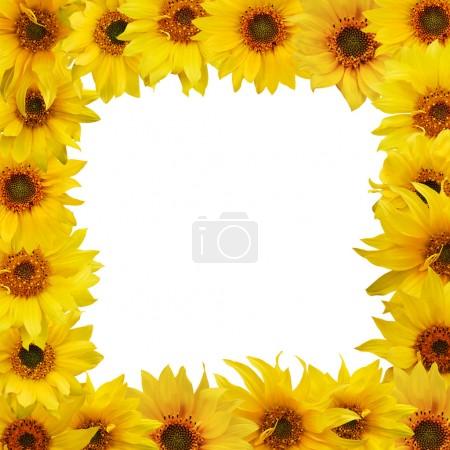 OD 5. 9. 2022  DO  11. 9. 2022Skupinové aktivity tento týden nebudou. Děkujeme za pochopení.PONDĚLÍ  5. 9.		svátek má Boris9:00 				objednávka nákupuodpoledne		nákup a roznáška po pokojích klientů „Teplé září - dobře se ovoci i vínu daří.“ÚTERÝ   6. 9. 		 svátek má Boleslav9:30				individuální terapie a vycházky do přírody13:30				individuální terapie a vycházky do přírody„Teplé září - říjen se mračí.“STŘEDA  7. 9.		svátek má Regína9:30			individuální terapie a vycházky do přírody 14:30			modlitba růžence„Po hojných deštích v září osení zimní se podaří.“ČTVRTEK  8. 9. 		svátek má Mariana9:30				individuální terapie a vycházky do přírody13:30				individuální terapie a vycházky do přírody„Jaké počasí na Narození Panny Marie, takové potrvá čtyři neděle.“		PÁTEK  9. 9.		 svátek má Daniela9:30			individuální terapie a vycházky ven13:30			individuální terapie a vycházky do přírody„Na dešti v září rolníků moc záleží.“	SOBOTA  10. 9. 	svátek má Irma„Touží-li září po rose, bude v říjnu bláta po ose.“NEDĚLE  11. 9.  	svátek má Denisa, Denis